Развивающая предметно-пространственная среда по физическому развитиюв детском саду «Теремок»ФГОС ДО определил требования к условиям реализации основнойобразовательной программы дошкольного образования, которые включаюттребования к развивающей предметно – пространственной среде. Согласно ФГОС ДО развивающая предметно – пространственная среда должна быть содержательно-насыщенной, трансформируемой, вариативной и безопасной.Развивающая предметно - пространственная среда ДОУ - это совокупностьусловий, оказывающих прямое и косвенное влияние на всестороннее развитиеребенка в детском саду, состояние его физического и психического здоровья,успешность его дальнейшего образования; а также на деятельность всехучастников образовательного процесса в ДОУ.Использование разнообразных физкультурных и спортивно-игровых пособий повышает интерес детей к выполнению различных движений, ведет к увеличению интенсивности двигательной активности, что благотворно влияет на физическое, умственное развитие и на состояние здоровья ребенка. В совместной деятельности со сверстниками у детей воспитывается готовность помочь партнеру по игре, способность сопереживать его успехам или неудачам, умение радоваться общим достижениям в том или ином виде двигательной деятельности.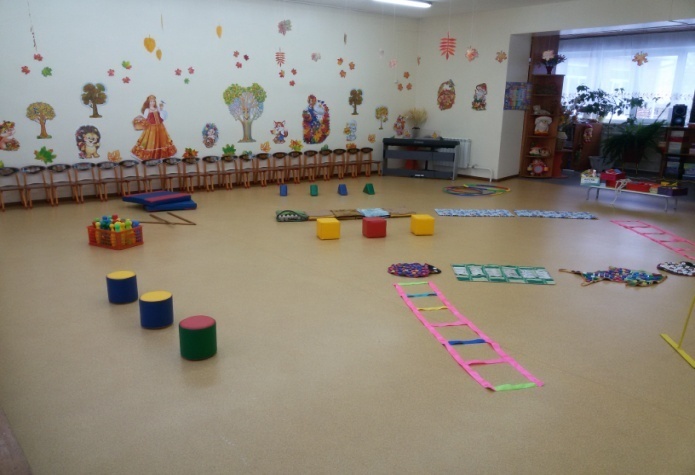 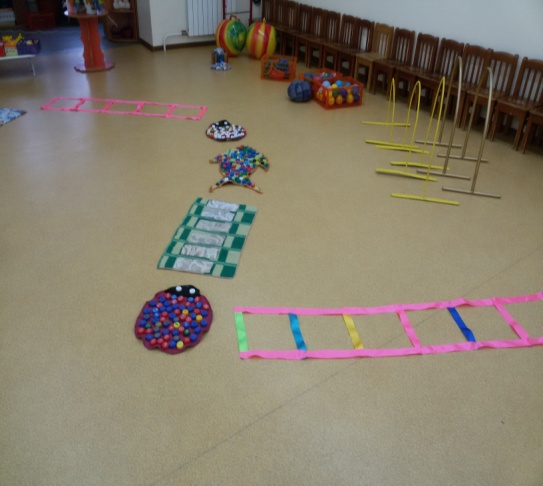 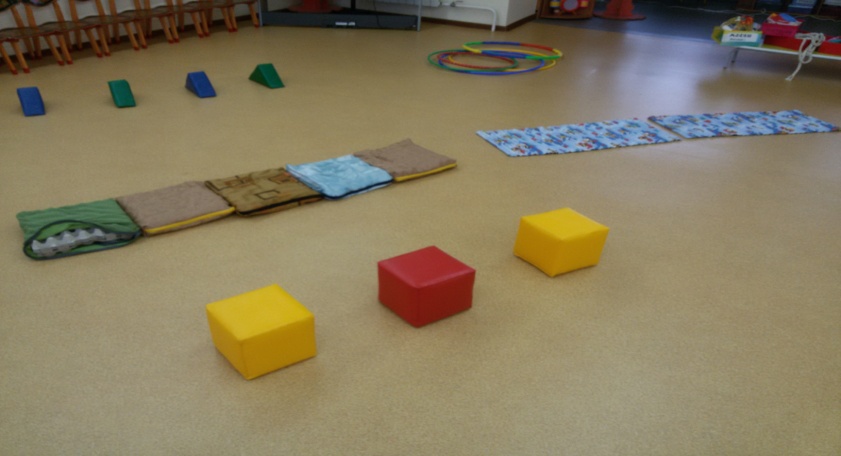 В приоритете в нашем дошкольном учреждении выступает комплексноеоснащение воспитательно-образовательного процесса, обеспечивающеевозможности физического развития воспитанников. Материалы и оборудованиедля двигательной активности включают оборудование для ходьбы, бега иравновесия; для прыжков; для катания, бросания и ловли; для ползания илазания; для общеразвивающих упражнений.Использование разнообразных физкультурных и спортивно-игровых пособийповышает интерес детей к выполнению различных движений, ведет к увеличению интенсивности двигательной активности, что благотворно влияет на физическое, умственное развитие и на состояние здоровья ребенка.Много физкультурно-оздоровительного нестандарного  оборудования изготовлено своими руками – тропа здоровья (кассеты из под яиц, карандаши, пробки из под напитков, компьюторные диски «косички», гимнстические дорожки и др.) для профилактики плоскостопия и укрепления здоровья детей,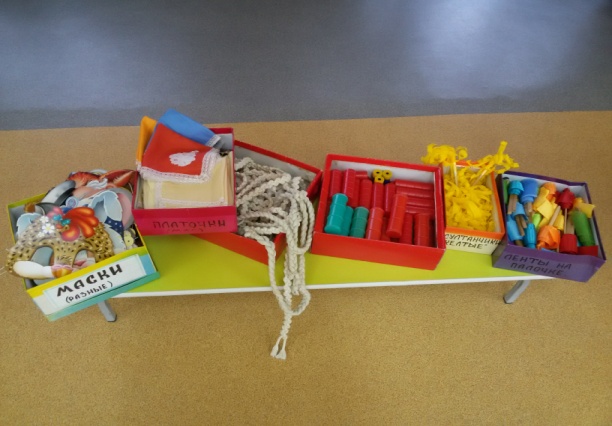 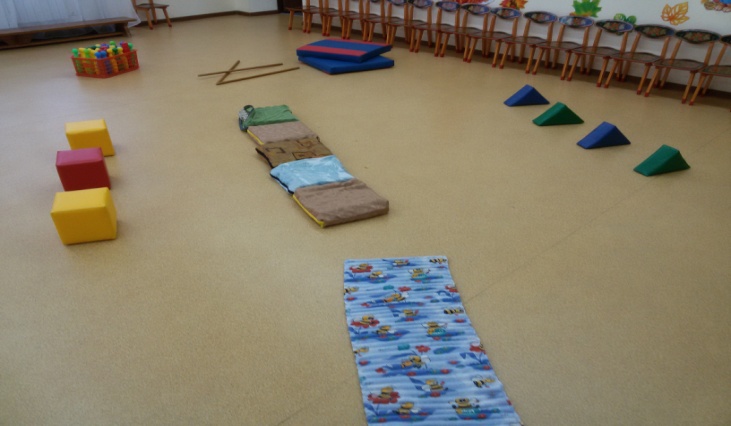 маски для подвижных игр, султанчики и ленточки для дыхаетльной гимнастики.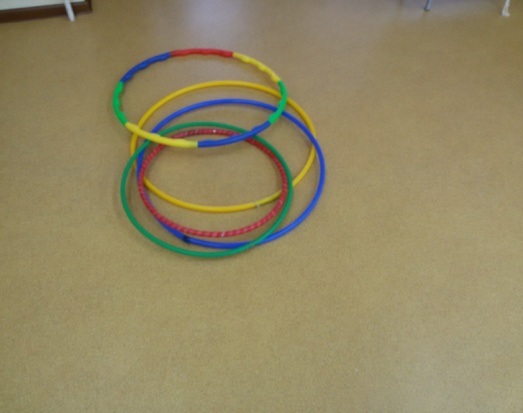 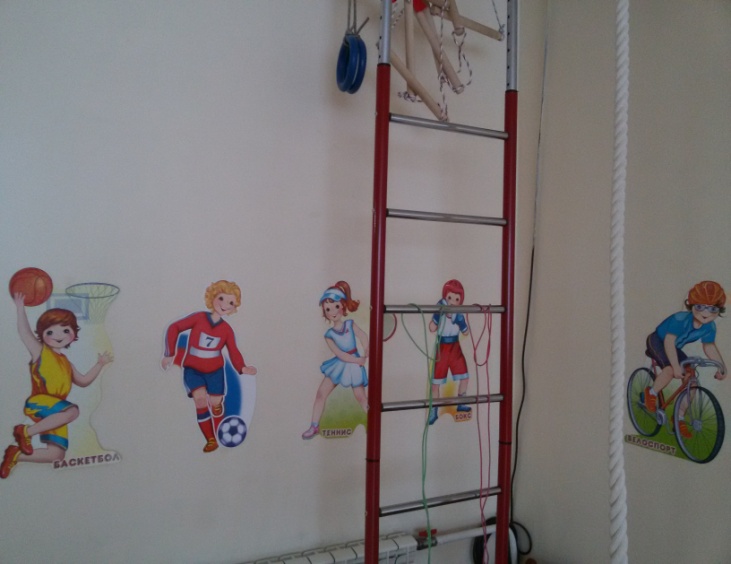 В результате: физкультурные пособия помогают детям добиваться более четкогопредставления о движении, которое складывается на основе ощущений ивосприятий. Самостоятельная двигательная активность детей определяетсяналичием конкретных знаний о разных способах выполнения упражнений сиспользованием физкультурного оборудования.